Ecole polytechnique de 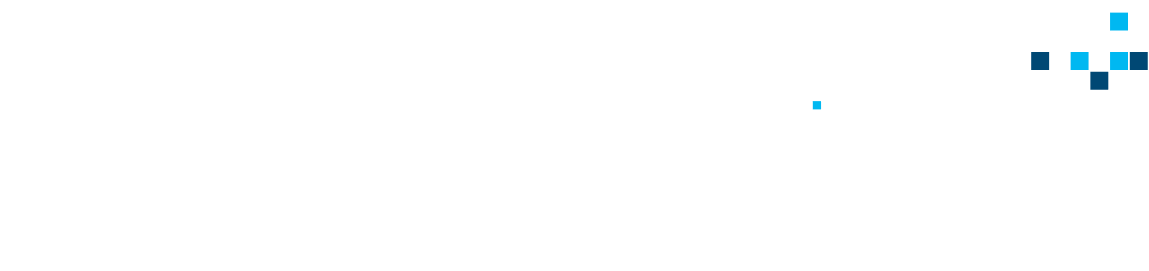 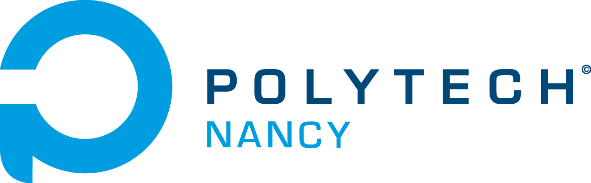 l’Université de Lorraine Formulaire d’inscription September FEST
16ème Forum Entreprises-Emplois-Stages
  le 30 Septembre 2021
L’évènement est maintenu en présentiel, sous réserve de nouvelles mesures sanitaires annoncées par le Gouvernement, celui-ci sera alors automatiquement reconduit en distancielMerci de remplir ce document, de le signer « BON POUR ACCORD »Et de le retourner avant le 30/06/2021Par mail à l’adresse suivante :polytech-nancy-entreprises@univ-lorraine.frPar courrier à :	Caroline GEHIN	2 rue Jean Lamour			54519 Vandœuvre-lès-Nancy			Tél. : 06 95 04 41 88EntrepriseNom : ……………………………..………………….……………………………………….……………….……….Adresse : …………………………………...…………………………………………………….………….………..Personne à contacter Nom : ……………………………………………….……………………………………...….……………………….Fonction : ………………………………………………………………………………...………..…………………..Coordonnées personne à contacterTél. direct : …………………………………… Mail : …………..……………………………………...……………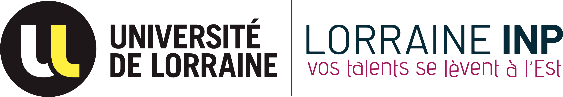 Polytech Nancy2 rue Jean Lamour	F-54500 Vandœuvre-lès-NancyTél. : +33 (0)372 746 900     Courriel : prenom.nom@univ-lorraine.frwww.polytech-nancy.frAfin d’anticiper vos besoins en recrutement, pouvez-vous nous joindre les descriptifs d’offres de stages, d’emplois ?Par mail à l’adresse suivante : caroline.gehin@univ-lorraine.frPour une meilleure mise en relation avec les futurs candidats, pouvez-vous nous renseigner votre secteur d’activité :(merci de cocher) Industrie BTP Conseil et services Informatique et télécommunication Energie Autres : ……………………………………………...…………………………………………….……………INFORMATIONS TARIFAIRESUne participation de 600 Euros TTC par entreprise est demandée (incluant les frais de gestion du logiciel de visioconférence).Important : Pour pouvoir vous envoyer, après le Forum, la facture correspondant à votre participation, veuillez nous faire parvenir un bon de commande avec vos coordonnées complètes et nous retourner ce document avec le cachet de l’entreprise, votre signature et la mention Bon Pour Accord en bas de cette page